CAMARA MUNICIPAL DE SANTA BRANCA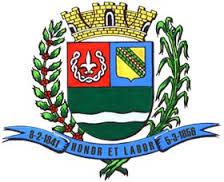 SECRETARIA DE FINANÇAS - CNPJ.01.958.948/0001-17PCA AJUDANTE BRAGA 108 CENTRO SANTA BRANCAData: 09/11/2017 10:37:53Balancete da Despesa do período de 01/10/2017 até 31/10/2017	Sistema CECAM (Página: 1 / 3)CAMARA MUNICIPAL DE SANTA BRANCA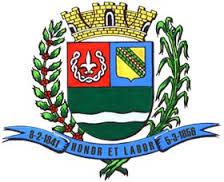 SECRETARIA DE FINANÇAS - CNPJ.01.958.948/0001-17PCA AJUDANTE BRAGA 108 CENTRO SANTA BRANCAData: 09/11/2017 10:37:53Balancete da Despesa do período de 01/10/2017 até 31/10/2017	Sistema CECAM (Página: 2 / 3)SANTA BRANCA, 31 de Outubro de 2017CAMARA MUNICIPAL DE SANTA BRANCA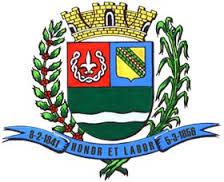 SECRETARIA DE FINANÇAS - CNPJ.01.958.948/0001-17PCA AJUDANTE BRAGA 108 CENTRO SANTA BRANCAData: 09/11/2017 10:37:53Balancete da Despesa do período de 01/10/2017 até 31/10/2017	Sistema CECAM (Página: 3 / 3)2.1 - CAMARA MUNICIPAL DE SANTA BRANCADotaçãoEmpenhadoEmpenhadoLiquidadoPagoFUNCIONAL PROGRAMÁTICAFichaD.R.InicialAlteraçãoAutorizadoSaldo AtualDisponívelReservadoAnteriorNo PeríodoAtualA PagarAnteriorNo PeríodoAtualAnteriorNo PeríodoAtualProcessado01 - PODER LEGISLATIVO1.614.000,001.614.000,00463.196,75463.196,751.058.610,4892.192,771.150.803,2560.719,53998.908,27107.917,431.106.825,70984.248,12105.835,601.090.083,7216.741,981 - CAMARA MUNICIPAL1.614.000,001.614.000,00463.196,75463.196,751.058.610,4892.192,771.150.803,2560.719,53998.908,27107.917,431.106.825,70984.248,12105.835,601.090.083,7216.741,981 - Legislativa1.614.000,001.614.000,00463.196,75463.196,751.058.610,4892.192,771.150.803,2560.719,53998.908,27107.917,431.106.825,70984.248,12105.835,601.090.083,7216.741,9831 - Ação Legislativa1.614.000,001.614.000,00463.196,75463.196,751.058.610,4892.192,771.150.803,2560.719,53998.908,27107.917,431.106.825,70984.248,12105.835,601.090.083,7216.741,981 - MANUTENÇÃO DA CAMAR1.614.000,001.614.000,00463.196,75463.196,751.058.610,4892.192,771.150.803,2560.719,53998.908,27107.917,431.106.825,70984.248,12105.835,601.090.083,7216.741,982001 - MANUTENÇÃO DA C1.614.000,001.614.000,00463.196,75463.196,751.058.610,4892.192,771.150.803,2560.719,53998.908,27107.917,431.106.825,70984.248,12105.835,601.090.083,7216.741,983.1.90.11.00 - VENCIMENTO101900.000,00-28.000,00872.000,00214.058,54214.058,54589.984,5167.956,95657.941,46589.984,5167.956,95657.941,46589.984,5167.956,95657.941,463.1.90.11.01 - VENCIMENT221.451,9827.082,14248.534,12221.451,9827.082,14248.534,12221.451,9827.082,14248.534,123.1.90.11.37 - GRATIFIC105.451,1612.091,73117.542,89105.451,1612.091,73117.542,89105.451,1612.091,73117.542,893.1.90.11.42 - FÉRIAS IND17.202,664.054,6421.257,3017.202,664.054,6421.257,3017.202,664.054,6421.257,303.1.90.11.43 - 13º SALÁRIO6.732,171.368,448.100,616.732,171.368,448.100,616.732,171.368,448.100,613.1.90.11.44 - FÉRIAS -6.232,376.232,376.232,376.232,376.232,376.232,373.1.90.11.45 - FÉRIAS -4.674,284.674,284.674,284.674,284.674,284.674,283.1.90.11.46 - FÉRIAS -17.999,8917.999,8917.999,8917.999,8917.999,8917.999,893.1.90.11.60 - REMUNER210.240,0023.360,00233.600,00210.240,0023.360,00233.600,00210.240,0023.360,00233.600,003.1.90.13.00 - OBRIGAÇÕE201229.800,00-30.000,00199.800,0055.271,8155.271,81129.868,1014.660,09144.528,1914.660,09129.868,1014.659,10144.527,20115.714,9914.153,11129.868,1014.659,103.1.90.13.01 - FGTS11.942,691.292,1013.234,791.292,1011.942,691.292,1013.234,7910.693,731.248,9611.942,691.292,103.1.90.13.02 - CONTRIBUI117.925,4113.367,99131.293,4013.367,99117.925,4113.367,00131.292,41105.021,2612.904,15117.925,4113.367,003.3.90.30.00 - MATERIAL30199.200,00-52.000,0047.200,0013.878,8213.878,8230.707,372.613,8133.321,181.297,2730.214,363.106,8233.321,1830.214,361.809,5532.023,911.297,273.3.90.30.01 - COMBUSTÍ5.603,34599,816.203,15439,555.142,331.060,826.203,155.142,33621,275.763,60439,553.3.90.30.07 - GÊNEROS4.875,45665,035.540,4856,004.843,45697,035.540,484.843,45641,035.484,4856,003.3.90.30.16 - MATERIAL1.444,6028,601.473,201.444,6028,601.473,201.444,6028,601.473,203.3.90.30.17 - MATERIA7.567,32345,007.912,327.567,32345,007.912,327.567,32345,007.912,323.3.90.30.21 - MATERIAL1.849,14400,072.249,21226,421.849,14400,072.249,211.849,14173,652.022,79226,423.3.90.30.22 - MATERIAL4.651,87575,305.227,17575,304.651,87575,305.227,174.651,874.651,87575,303.3.90.30.24 - MATERIAL485,66485,66485,66485,66485,66485,663.3.90.30.25 - MATERIA214,10214,10214,10214,10214,10214,103.3.90.30.26 - MATERIAL1.616,551.616,551.616,551.616,551.616,551.616,553.3.90.30.29 - MATERIAL84,0084,0084,0084,0084,0084,003.3.90.30.39 - MATERIA2.140,742.140,742.140,742.140,742.140,742.140,743.3.90.30.44 - MATERIAL174,60174,60174,60174,60174,60174,603.3.90.36.00 - OUTROS SE4015.000,005.000,00784,20784,204.055,64160,164.215,804.055,64160,164.215,804.055,64160,164.215,803.3.90.36.06 - SERVIÇOS365,24365,24365,24365,24365,24365,243.3.90.36.99 - OUTROS S3.690,40160,163.850,563.690,40160,163.850,563.690,40160,163.850,563.3.90.39.00 - OUTROS SE501300.000,00154.000,00454.000,00158.534,53158.534,53288.813,716.651,76295.465,4739.762,17234.604,5121.884,40256.488,91234.097,4721.605,83255.703,30785,613.3.90.39.01 - ASSINATU9.082,209.082,20198,128.884,0845,608.929,688.884,088.884,0845,603.3.90.39.05 - SERVIÇOS91.351,201.950,0093.301,2014.506,6470.891,247.903,3278.794,5670.891,247.903,3278.794,563.3.90.39.16 - MANUTEN18.400,0018.400,0018.400,0018.400,0018.400,0018.400,003.3.90.39.17 - MANUTE2.695,302.695,302.695,302.695,302.695,302.695,303.3.90.39.19 - MANUTEN6.566,326.566,326.566,326.566,326.566,326.566,323.3.90.39.20 - MANUTE950,00950,00950,00950,00950,00950,003.3.90.39.43 - SERVIÇOS5.920,005.920,00415,995.041,30462,715.504,015.041,30462,715.504,013.3.90.39.47 - SERVIÇO74,2574,2574,2574,2574,2574,253.3.90.39.48 - SERVIÇO7.000,007.000,007.000,007.000,007.000,007.000,003.3.90.39.57 - SERVIÇO2.160,00180,002.340,00380,001.590,00370,001.960,001.590,00370,001.960,003.3.90.39.58 - SERVIÇO9.820,00100,009.920,001.255,017.873,82862,528.736,347.873,82791,178.664,9971,353.3.90.39.59 - SERVIÇOS6.935,006.935,001.570,004.580,00785,005.365,004.580,00785,005.365,003.3.90.39.63 - SERVIÇOS2.593,002.593,002.593,002.593,002.593,002.593,003.3.90.39.66 - SERVIÇOS178,95178,95178,95178,95178,95178,953.3.90.39.69 - SEGUROS5.511,305.511,305.511,305.511,305.511,305.511,303.3.90.39.77 - VIGILÂNC7.947,007.947,001.989,005.295,00663,005.958,005.295,00663,005.958,003.3.90.39.78 - LIMPEZA69.047,3069.047,3011.607,5351.636,015.803,7657.439,7751.636,015.803,7657.439,773.3.90.39.81 - SERVIÇOS1.200,001.200,00771,60380,8047,60428,40380,8047,60428,403.3.90.39.83 - SERVIÇO360,00360,00360,00360,00360,00360,003.3.90.39.90 - SERVIÇOS15.875,8515.875,851.789,4212.358,802.096,3914.455,1911.851,762.234,6714.086,43368,76DotaçãoEmpenhadoEmpenhadoLiquidadoPagoFUNCIONAL PROGRAMÁTICAFichaD.R.InicialAlteraçãoAutorizadoSaldo AtualDisponívelReservadoAnteriorNo PeríodoAtualA PagarAnteriorNo PeríodoAtualAnteriorNo PeríodoAtualProcessado3.3.90.39.95 - MANUTE5.400,001.180,006.580,001.180,004.800,00600,005.400,004.800,00600,005.400,003.3.90.39.97 - DESPESA1.922,541.922,541.005,46617,18599,801.216,98617,18299,90917,08299,903.3.90.39.99 - OUTROS S17.823,503.241,7621.065,263.093,4016.327,161.644,7017.971,8616.327,161.644,7017.971,863.3.90.46.00 - AUXÍLIO AL70111.000,0011.000,005.850,005.850,005.000,00150,005.150,005.000,00150,00150,00150,00150,003.3.90.46.01 - INDENIZA5.000,00150,005.150,005.000,00150,00150,00150,00150,004.4.90.52.00 - EQUIPAME60180.000,00-55.000,0025.000,0014.818,8514.818,8510.181,1510.181,1510.181,1510.181,1510.181,1510.181,154.4.90.52.06 - APARELH2.446,152.446,152.446,152.446,152.446,152.446,154.4.90.52.24 - EQUIPAM523,00523,00523,00523,00523,00523,004.4.90.52.34 - MÁQUINAS414,00414,00414,00414,00414,00414,004.4.90.52.35 - EQUIPAM6.798,006.798,006.798,006.798,006.798,006.798,00TOTAL ORÇAMENTÁRIO1.614.000,001.614.000,00463.196,75463.196,751.058.610,4892.192,771.150.803,2560.719,53998.908,27107.917,431.106.825,70984.248,12105.835,601.090.083,7216.741,98TOTAL SUPRIMENTO FINANCEIROTOTAL EXTRAORÇAMENTÁRIO159.869,1817.984,57177.853,7511.3.81.26.00 - OUTROS C580101ASSISTENCIA MEDICA9.688,801.185,1310.873,9321.8.81.01.02 - CONTRIBU531101I.N.S.S.45.338,115.138,5850.476,6921.8.81.01.08 - ISS532001ISS2.371,12203,132.574,2521.8.81.01.10 - PENSÃO ALI531501PENSAO JUDICIAL ALIMENTICIA10.489,921.479,9611.969,8821.8.81.01.11 - PLANOS D531901CONVENIO MEDICO5.560,891.124,386.685,2721.8.81.01.13 - RETENÇÕ531601CONTRIBUIÇÃO SINDICAL563,04563,0421.8.81.01.15 - RETENÇÕE531401EMPRESTIMOS BANCARIOS58.610,836.443,8865.054,7121.8.81.01.99 - OUTROS C531701VALE MERCADORIA13.881,472.060,5115.941,9821.8.81.01.99 - OUTROS C531801DESCONTOS PESSOAIS3.178,00349,003.527,0021.8.81.04.99 - OUTROS D540201REPASSE DE TAXA DE INSCRIÇAO DE CONCURSOREPASSE DE TAXA DE INSCRIÇAO DE CONCURSO10.187,0010.187,00TOTAL DE RESTOS A PAGARTOTAL EXTRA + SUPRIMENTO + RESTOS APTOTAL EXTRA + SUPRIMENTO + RESTOS APTOTAL EXTRA + SUPRIMENTO + RESTOS AP159.869,1817.984,57177.853,75TOTAL1.144.117,30123.820,171.267.937,47SALDO PARA O MÊS SEGUINTETESOURARIA0,00BANCOS CONTA MOVIMENTO322.072,58----------------------TOTAL DE CAIXA E BANCOS322.072,58----------------------TOTAL GERAL1.590.010,05=============EVANDRO LUIZ DE MELO SOUSAANTONIO CARLOS DE OLIVEIRAEDER DE ARAUJO SENNA1SP147248/0-8RG. 20.143.977-3CHEFE DA COORD FINANCEIRARESPONS.P.TESOURARIAPRESIDENTEDotaçãoEmpenhadoEmpenhadoLiquidadoPagoFUNCIONAL PROGRAMÁTICAFichaD.R.InicialAlteraçãoAutorizadoSaldo AtualDisponívelReservadoAnteriorNo PeríodoAtualA PagarAnteriorNo PeríodoAtualAnteriorNo PeríodoAtualProcessado